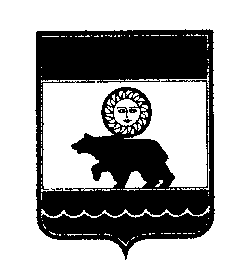 СОВЕТ КОЛПАШЕВСКОГО ГОРОДСКОГО ПОСЕЛЕНИЯ РЕШЕНИЕ04 декабря 2018г.                                             № 46                                         г. КолпашевоО принятии обращения в адрес Губернатора Томской областиоб установлении предельных (максимальных) индексов изменения размера вносимой гражданами платы за коммунальные услуги в 2019 году по муниципальному образованию «Колпашевское городское поселение»В соответствии с частью 1 статьи 14 Федерального закона от 06.10.2003 № 131-ФЗ «Об общих принципах организации местного самоуправления в Российской Федерации»,  руководствуясь пунктами 43,47 Постановления Правительства Российской Федерации от 30.04.2014 № 400 «О формировании индексов изменения размера платы граждан за коммунальные услуги в Российской Федерации», в целях установления нормативов коммунальных услуг в соответствии с приказом Департамента жилищно-коммунального хозяйства и государственного жилищного надзора Томской области от 30.11.2012 № 47 «Об утверждении нормативов потребления коммунальных услуг на территории Томской области», Совет Колпашевского городского поселенияРЕШИЛ:1. Утвердить прилагаемый текст обращения к Губернатору Томской области по вопросу изменения размера вносимой гражданами платы за коммунальные услуги по муниципальному образованию «Колпашевское городское поселение»:с 1 июля по 31 декабря 2019 года, превышающего индекс по Томской области более чем на величину отклонения по Томской области, в размере 48,0 %.2. Решение вступает в силу с даты его официального опубликования.3. Опубликовать настоящее решение в Ведомостях органов местного самоуправления Колпашевского городского поселения и разместить на официальном сайте органов местного самоуправления Колпашевского городского поселения.4. Контроль за выполнением настоящего решения возложить на первого заместителя Главы Колпашевского городского поселения Иванова Ю.С.Приложение к решению Совета Колпашевскогогородского поселенияот 04.12.2018 № 46ОБРАЩЕНИЕк Губернатору Томской области С.А. ЖвачкинуУважаемый Сергей Анатольевич!Совет Колпашевского городского поселения обращается с инициативой об установлении предельных (максимальных) индексов изменения размера вносимой гражданами платы за коммунальные услуги по муниципальному образованию «Колпашевское городское поселение»:с 1 июля по 31 декабря 2019 года, превышающего индекс по Томской области более чем на величину отклонения по Томской области, в размере 48,0 %.Обращение связано с необходимостью введения следующих нормативов коммунальных услуг в соответствии с приказом Департамента ЖКХ и государственного жилищного надзора Томской области от 30.11.2012 № 47 «Об утверждении нормативов потребления коммунальных услуг на территории Томской области» (далее - Приказ):повышения надежности и качества оказываемых населению коммунальных услуг и установления экономически обоснованных тарифов: - нормативы потребления коммунальных услуг по холодному водоснабжению, горячему водоснабжению (норматив потребления холодной воды для предоставления коммунальной услуги по горячему водоснабжению) и водоотведению в жилых помещениях согласно Приложению № 4 Приказа;- нормативы потребления коммунальной услуги по отоплению в жилых и нежилых помещениях в отопительный период согласно приложению № 6 Приказа;- нормативы потребления коммунальной услуги по холодному водоснабжению при использовании земельного участка и надворных построек согласно Приложению № 7 Приказа;- нормативы потребления коммунальной услуги по отоплению при использовании земельного участка и надворных построек согласно приложению № 9 Приказа.Основанием для установления по муниципальному образованию «Колпашевское городское поселение» предельных (максимальных) индексов изменения размера вносимой гражданами платы за коммунальные услуги на 2019 год, превышающих индекс по Томской области, более чем на величину отклонения по Томской области, является установление нормативов потребления коммунальных услуг в соответствии с подпунктом «б» пункта 46  Основ формирования индексов изменения размера платы граждан за коммунальные услуги в Российской Федерации, утвержденных постановлением Правительства Российской Федерации от 30.04.2014 № 400.Глава Колпашевскогогородского поселения                                                                            А.В.ЩукинПредседатель Совета Колпашевского городского поселения                                                                   А.Ф.РыбаловГлава Колпашевскогогородского поселения                                                                            А.В.ЩукинПредседатель Совета Колпашевского городского поселения                                                                   А.Ф.Рыбалов